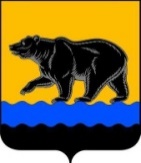 АДМИНИСТРАЦИЯ ГОРОДА НЕФТЕЮГАНСКАПОСТАНОВЛЕНИЕ26.04.2022											 № 787-пг.НефтеюганскО внесении изменения в постановление администрации города Нефтеюганска от 20.06.2012 № 1661 «Об утверждении схемы размещения нестационарных торговых объектов на территории города Нефтеюганска» В   соответствии    с   Федеральным   законом   от   28.12.2009   № 381-ФЗ «Об основах государственного регулирования торговой деятельности                            в Российской Федерации», Законом Ханты-Мансийского автономного округа –  Югры от 11.05.2010 № 85-оз «О государственном регулировании торговой деятельности в Ханты-Мансийском автономном округе – Югре», приказом Департамента экономического развития Ханты-Мансийского автономного округа - Югры от 24.12.2010 № 1-нп «Об утверждении Порядка разработки и утверждения органами местного самоуправления схем размещения нестационарных торговых объектов на земельных участках, в зданиях, строениях, сооружениях, находящихся в государственной собственности или муниципальной   собственности», постановлением администрации города Нефтеюганска от 14.05.2019 № 88-нп «О размещении нестационарных торговых объектов на территории города Нефтеюганска», решением комиссии по размещению нестационарных торговых объектов на территории города Нефтеюганска от 12.04.2022 администрация города Нефтеюганска постановляет:1.Внести изменение в постановление администрации города Нефтеюганска от 20.06.2012 № 1661 «Об утверждении схемы размещения нестационарных торговых объектов на территории города Нефтеюганска»                     (с изменениями, внесенными постановлениями администрации города Нефтеюганска от 11.02.2014 № 134-п, от 02.09.2014 № 984-п, от 07.07.2015            № 608-п, от 26.12.2016 № 1143-п, от 09.08.2017 № 495-п, от 20.12.2018 № 670-п, от 16.07.2019 № 652-п, от 29.12.2020 № 2305-п, от 03.08.2021 № 1284-п,                            от 25.10.2021 № 1820-п),  изложив приложение к постановлению согласно приложению к настоящему постановлению.2.Департаменту экономического развития администрации города (Григорьева С.А.) направить уведомление хозяйствующим субъектам                                                                             об исключении нестационарных торговых объектов из схемы размещения нестационарных торговых объектов на территории города Нефтеюганска.3.Обнародовать (опубликовать) постановление в газете «Здравствуйте, нефтеюганцы!».4.Департаменту по делам администрации города (Белякова С.В.) разместить постановление на официальном сайте органов местного самоуправления города Нефтеюганска в сети Интернет. 5.Контроль исполнения постановления оставляю за собой.Глава города Нефтеюганска                                           	     	                   Э.Х.БугайПриложение к постановлениюадминистрации городаот 26.04.2022 № 787-пСхемаразмещения нестационарных торговых объектов на территории муниципального образования город Нефтеюганскпо состоянию на 01.04.2022Согласованиепроекта постановления администрации города Нефтеюганска«О внесении изменения в постановление администрации города Нефтеюганска от 20.06.2012 № 1661 «Об утверждении схемы размещения нестационарных торговых объектов на территории города Нефтеюганска»2.Проект разработан: главным специалистом отдела развития предпринимательства и потребительского рынка департамента экономического развития администрации города О.Ю.Богдановой. Телефон: 23 77 90.3.Примечание (замечания):4.Рассылка:ДЭР 2 экз.ИАО ДДАДГиЗОСМК.№ п/пНаименование субъекта торговлиЮридический адрес субъекта торговлиКоличество                   размещённых   нестационарных торговых объектовМесто-расположение нестационарного торгового объектаВид объектаСпециализация  (ассортимент реализуемой продукции)Площадь нестационарного торгового объектаПлощадь земельного участкаСобственник земельного участка, на котором расположен нестационарный торговый объектСрок, период размещения нестационарного торгового объекта№ п/пНаименование субъекта торговлиЮридический адрес субъекта торговлиКоличество                   размещённых   нестационарных торговых объектовМесто-расположение нестационарного торгового объектаВид объектаСпециализация  (ассортимент реализуемой продукции)Площадь нестационарного торгового объектаПлощадь земельного участкаСобственник земельного участка, на котором расположен нестационарный торговый объектСрок, период размещения нестационарного торгового объекта№ п/пНаименование субъекта торговлиЮридический адрес субъекта торговлиКоличество                   размещённых   нестационарных торговых объектовМесто-расположение нестационарного торгового объектаВид объектаСпециализация  (ассортимент реализуемой продукции)Площадь нестационарного торгового объектаПлощадь земельного участкаСобственник земельного участка, на котором расположен нестационарный торговый объектСрок, период размещения нестационарного торгового объекта№ п/пНаименование субъекта торговлиЮридический адрес субъекта торговлиКоличество                   размещённых   нестационарных торговых объектовМесто-расположение нестационарного торгового объектаВид объектаСпециализация  (ассортимент реализуемой продукции)Площадь нестационарного торгового объектаПлощадь земельного участкаСобственник земельного участка, на котором расположен нестационарный торговый объектСрок, период размещения нестационарного торгового объекта1234567891011Индивидуальный предприниматель Сулейманов Асиф Али оглыг.Нефтеюганск, мкр.8, д.3, кв.2511 мкр., у ж/д 27павильонпродовольственные товары4040Государственная собственность не разграничена29.11.2012-29.11.2015Исключен – решение Думы города от 28.11.2018 № 496-VIИсключен – решение Думы города от 28.11.2018 № 496-VIИсключен – решение Думы города от 28.11.2018 № 496-VIИсключен – решение Думы города от 28.11.2018 № 496-VIИсключен – решение Думы города от 28.11.2018 № 496-VIИсключен – решение Думы города от 28.11.2018 № 496-VIИсключен – решение Думы города от 28.11.2018 № 496-VIИсключен – решение Думы города от 28.11.2018 № 496-VIИсключен – решение Думы города от 28.11.2018 № 496-VIИсключен – решение Думы города от 28.11.2018 № 496-VIИсключен – решение Думы города от 28.11.2018 № 496-VIИсключен – решение Думы города от 28.11.2018 № 496-VIИсключен – решение Думы города от 28.11.2018 № 496-VIИсключен – решение Думы города от 28.11.2018 № 496-VIИсключен – решение Думы города от 28.11.2018 № 496-VIИсключен – решение Думы города от 28.11.2018 № 496-VIИсключен – решение Думы города от 28.11.2018 № 496-VIИсключен – решение Думы города от 28.11.2018 № 496-VIИсключен – решение Думы города от 28.11.2018 № 496-VIИсключен – решение Думы города от 28.11.2018 № 496-VIИсключен – решение Думы города от 28.11.2018 № 496-VIИсключен – решение Думы города от 28.11.2018 № 496-VIИндивидуальный предприниматель Агаларов Миррамиз Мирсадир  оглыг.Нефтеюганск, мкр.16, д.4, кв.5812 мкр., у ТЦ «Европа»павильонцветы1836Государственнаясобственность неразграничена29.09.2010- 29.09.2015Индивидуальный предприниматель Овчаренко Татьяна Александровнаг.Нефтеюганск, мкр.13, д.66, кв.2016 мкр., ул.Усть-Балыкская, у ж/д 69 и 70павильонпродовольственные товары102536Государственнаясобственность неразграниченас 07.03.2007 (срок аренды продлён по 13.04.2019)Индивидуальный предприниматель Гасанов Галиб Гейдарага оглыг.Нефтеюганск, мкр. 16, д.6, кв.417 мкр., у ж/д № 1павильонцветы4242,89Государственнаясобственность неразграниченас 29.03.2004 (срок аренды продлён по 11.07.2016)Индивидуальный предприниматель Нуралиев Сеймур Гурбан оглыг.Нефтеюганск, 4 мкр., д.43, кв.418 мкр.,у ж/д 15павильонпродовольственные товары52224Государственнаясобственность неразграниченаДоговор аренды земельного участка №316/02 от 11.10.2005Исключен – решение Думы города от 28.11.2018 № 496-VIИсключен – решение Думы города от 28.11.2018 № 496-VIИсключен – решение Думы города от 28.11.2018 № 496-VIИсключен – решение Думы города от 28.11.2018 № 496-VIИсключен – решение Думы города от 28.11.2018 № 496-VIИсключен – решение Думы города от 28.11.2018 № 496-VIИсключен – решение Думы города от 28.11.2018 № 496-VIИсключен – решение Думы города от 28.11.2018 № 496-VIИсключен – решение Думы города от 28.11.2018 № 496-VIИсключен – решение Думы города от 28.11.2018 № 496-VIИсключен – решение Думы города от 28.11.2018 № 496-VIИндивидуальный предприниматель Гасанов Галиб Гейдарага оглыг.Нефтеюганск, мкр. 16, д.6, кв.419 мкр., у ж/д 16павильонцветы4242Государственнаясобственность неразграниченаПерезаключен на новый срок 09.11.2012- 09.11.2015Индивидуальный предприниматель Нуралиев Рагиф Гурбан оглыг.Нефтеюганск, мкр.4, д.43, кв.419 мкр.,  у ж/д 18павильонцветы40530Государственнаясобственность неразграниченаПерезаключен на новый срок 11.07.2013- 11.07.2018Бокова Оксана Ивановнаг.Тюмень, ул.Московский тракт, дом 87, корп.1, кв.4719 мкр.,  у ж/д 24павильонцветы38100Государственнаясобственность неразграничена01.07.2010- 01.06.2011 (пролонгирован на неопределенный срок в соответствии со ст.621 Гражданского кодекса Российской Федерации)Индивидуальный предприниматель Алиев Афар Агаммед оглыг.Нефтеюганск, мкр. 8, д.10, кв.5319а мкр., у магазина «Интерьер»павильонпродовольственные товары60109Государственнаясобственность неразграниченаПерезаключен на новый срок 26.07.2012- 26.07.2015Исключен- решение комиссии по размещению нестационарных торговых объектовот 12.10.2021Исключен- решение комиссии по размещению нестационарных торговых объектовот 12.10.2021Исключен- решение комиссии по размещению нестационарных торговых объектовот 12.10.2021Исключен- решение комиссии по размещению нестационарных торговых объектовот 12.10.2021Исключен- решение комиссии по размещению нестационарных торговых объектовот 12.10.2021Исключен- решение комиссии по размещению нестационарных торговых объектовот 12.10.2021Исключен- решение комиссии по размещению нестационарных торговых объектовот 12.10.2021Исключен- решение комиссии по размещению нестационарных торговых объектовот 12.10.2021Исключен- решение комиссии по размещению нестационарных торговых объектовот 12.10.2021Исключен- решение комиссии по размещению нестационарных торговых объектовот 12.10.2021Индивидуальный предприниматель Сафаров Ядигар Джалал оглыг.Нефтеюганск, мкр.1, д.6, кв.73.111а мкр., ул.Березовая, у ж/д 8павильонпродовольственные товары80150Государственнаясобственность неразграниченаПерезаключен на новый срок 29.07.2013- 29.07.2016Индивидуальный предприниматель Нуралиев Сеймур Гурбан оглыг.Нефтеюганск, 4 мкр., д.43, кв.4111а мкр., ул.Берёзовая,у жилого дома 30павильонпродовольственные товары100Государственнаясобственность неразграниченаДоговор аренды земельного участка №54 от 22.05.2013Исключен – решение Думы города от 28.11.2018 № 496-VIИсключен – решение Думы города от 28.11.2018 № 496-VIИсключен – решение Думы города от 28.11.2018 № 496-VIИсключен – решение Думы города от 28.11.2018 № 496-VIИсключен – решение Думы города от 28.11.2018 № 496-VIИсключен – решение Думы города от 28.11.2018 № 496-VIИсключен – решение Думы города от 28.11.2018 № 496-VIИсключен – решение Думы города от 28.11.2018 № 496-VIИсключен – решение Думы города от 28.11.2018 № 496-VIИсключен – решение Думы города от 28.11.2018 № 496-VIИсключен – решение Думы города от 28.11.2018 № 496-VIИндивидуальный предприниматель Добровольская Ольга Сергеевнаг.Нефтеюганск, мкр.12, д.27, кв.8112 мкр., у жилого дома 29, 30павильонпродовольственные товары42,3286Государственнаясобственность неразграниченаПерезаключен на новый срок  03.12.2013- 03.12.2016Индивидуальный предприниматель Дмитриева Татьяна Анатольевнаг.Нефтеюганск, мкр. 1,д.18, кв.4112 мкр., ул.Аржанова, у школы № 9павильонпродовольственные товары64,364,3Государственнаясобственность неразграничена02.10.2006- 02.10.2011 (пролонгирован на неопределенный срок в соответствии со ст.621 Гражданского кодекса Российской Федерации)Индивидуальный предпринимательГусейнов Ниджат Алекбер оглы г.Нефтеюганск, 9 мкр., д.5, кв.89-112 мкр., за магазином«Восход»павильонпродовольственные товары324Государственнаясобственность неразграниченаДоговор аренды земельного участка №366/02 от 12.09.2006 Индивидуальный предприниматель Агаларов Миррамиз Мирсадир оглы г.Нефтеюганск, мкр.16, д.4, кв.58112 мкр., у школы № 9павильонцветы18124,39Государственнаясобственность неразграниченас 11.09.2006 (срок аренды продлён по 22.11.2017)Индивидуальный предприниматель Нуралиев Рагиф Гурбан оглыг.Нефтеюганск, мкр.4, д.43, кв.4112 мкр., у магазина«Водолей»павильоннепродовольственные товары1414,39Государственнаясобственность неразграниченаПерезаключен на новый срок 13.12.2012- 13.12.2015Индивидуальный предприниматель Симонян Гарик Манвеловичг.Нефтеюганск, мкр. 8, д. 19, кв. 2113 мкр., у ж/д 50павильонпродовольственные товары81100Государственнаясобственность неразграничена12.08.2010- 12.07.2011(пролонгирован на неопределенный срок в соответствии со ст.621 Гражданского кодекса Российской Федерации)Общество с ограниченной ответственностью «Недвижимость-Сервис»г.Нефтеюганск, мкр. 14, д. 16, помещение 122114 мкр., у ж/д 27павильонпродовольственные товары4040Государственная собственность не разграниченнаяПерезаключен на новый срок 29.07.2013- 29.07.2016Индивидуальный предприниматель Нуралиев Рагиф Гурбан оглыг.Нефтеюганск, мкр.4, д.43, кв.4114 мкр., у ж/д 18павильонцветы40183Государственнаясобственность неразграниченаПерезаключен на новый срок  26.09.2013- 26.09.2016Индивидуальный предприниматель Агаларов Миррамиз Мирсадир оглыг.Нефтеюганск, мкр.16, д.4, кв.581мкр.14, между домами 27 и 29павильонцветы1010Государственнаясобственность неразграничена27.07.2010- 27.06.2011 (пролонгирован на неопределенный срок в соответствии со ст.621 Гражданского кодекса Российской Федерации)Индивидуальный предприниматель Агаларов Миррамиз Мирсадир оглыг.Нефтеюганск, 16 мкр., д.4, кв.581мкр.14, у ж/д 29павильонпродовольственные товары106Государственнаясобственность неразграниченаДоговор аренды земельного участка №99 от 23.07.2013Индивидуальный предприниматель Гасанов Галиб Гейдарага оглыг.Нефтеюганск, мкр. 16, д.6, кв.4116 мкр., у ж/д 9павильонцветы4084Государственнаясобственность неразграниченаПерезаключен на новый срок 14.11.2013- 14.11.2016Индивидуальный предприниматель Назарова Нина Александровнаг.Нефтеюганск, 12 мкр., д.15, кв.21116а мкр., у ж/д 64павильонпродовольственные товары415Государственнаясобственность неразграниченаДоговор аренды земельного участка №370/02 от 26.09.2006Индивидуальный предприниматель Нуралиев Рагиф Гурбан оглыг.Нефтеюганск, мкр.4, д.43, кв.4116а мкр., у ж/д 62павильонцветы40932Государственнаясобственность неразграниченаПерезаключен на новый срок  11.07.2013- 11.07.2016Индивидуальный предприниматель Сулейманов Асиф Али оглыг.Нефтеюганск, мкр.8, д.3, кв.25116а мкр., у ж./д 78павильонпродовольственные товары40135Государственнаясобственность неразграничена23.09.2010- 23.12.2016Общество с ограниченной отвественностью «Негоциант»г.Нефтеюганск, промзона, ул.Парковая1Пионерная зона ул.Парковая, у базы «ЮНА»павильоннепродовольственные товары120124Государственнаясобственность неразграничена22.07.2002 (срок аренды продлен до 01.08.2017Индивидуальный предприниматель Новиченко Татьяна Александровна г.Нефтеюганск, мкр.14, д.23, кв.151Юго-западная зона, район «нового» кладбищапавильоннепродовольственные товары38200Государственнаясобственность неразграниченаПерезаключен на новый срок  21.04.2011- 21.04.2014(пролонгирован на неопределенный срок в соответствии со ст.621 Гражданского кодекса Российской Федерации)Индивидуальный предприниматель Ложкина Валентина  Сергеевнаг.Нефтеюганск, мкр.9, д.3, кв.21Пионерная зона,  ул.Сургутская, район  «старого» кладбищапавильоннепродовольственные товары12,565Государственнаясобственность неразграниченаПерезаключен на новый срок  20.02.2014- 20.02.2017Индивидуальный предприниматель Рустамов Ровшан Рашид оглыг.Нефтеюганск, мкр.13, д.35 кв.761ул.Парковая, у здания «Трест»павильонпродовольственные товары2224Государственнаясобственность неразграничена08.07.2010- 08.06.2011  (пролонгирован на неопределенный срок в соответствии со ст.621 Гражданского кодекса Российской Федерации)Индивидуальный предприниматель Сулейманов Асиф Али оглыг.Нефтеюганск, мкр.8, д.3, кв.251ул.Сургутская,  1апавильоннепродовольственные товары50163Государственнаясобственность неразграниченаПерезаключен на новый срок 18.10.2012- 18.10.2017Индивидуальный предприниматель Агаев Мехди Гасым оглыг.Нефтеюганск, мкр.2, д.3, кв.371ул.Сургутскаяпавильонпродовольственные товары145686Государственнаясобственность неразграниченас 26.09.2006 (срок аренды продлён по 27.03.2017)Индивидуальный предприниматель Бирянов Виталий Васильевичг.Нефтеюганск, мкр. 11а, ул.Дорожная, д.27а1прилегающая территория городской баникиоскнепродовольственные товары44Государственнаясобственность неразграниченаПерезаключен на новый срок 28.06.2012- 28.06.2015Исключен – решение комиссии по размещению нестационарных торговых объектов от 12.10.2021Исключен – решение комиссии по размещению нестационарных торговых объектов от 12.10.2021Исключен – решение комиссии по размещению нестационарных торговых объектов от 12.10.2021Исключен – решение комиссии по размещению нестационарных торговых объектов от 12.10.2021Исключен – решение комиссии по размещению нестационарных торговых объектов от 12.10.2021Исключен – решение комиссии по размещению нестационарных торговых объектов от 12.10.2021Исключен – решение комиссии по размещению нестационарных торговых объектов от 12.10.2021Исключен – решение комиссии по размещению нестационарных торговых объектов от 12.10.2021Исключен – решение комиссии по размещению нестационарных торговых объектов от 12.10.2021Исключен – решение комиссии по размещению нестационарных торговых объектов от 12.10.2021Исключен – решение Думы города от 28.11.2018 № 496-VIИсключен – решение Думы города от 28.11.2018 № 496-VIИсключен – решение Думы города от 28.11.2018 № 496-VIИсключен – решение Думы города от 28.11.2018 № 496-VIИсключен – решение Думы города от 28.11.2018 № 496-VIИсключен – решение Думы города от 28.11.2018 № 496-VIИсключен – решение Думы города от 28.11.2018 № 496-VIИсключен – решение Думы города от 28.11.2018 № 496-VIИсключен – решение Думы города от 28.11.2018 № 496-VIИсключен – решение Думы города от 28.11.2018 № 496-VIИсключен – решение Думы города от 28.11.2018 № 496-VIОбщество с ограниченной отвественностью ТРП «Информпечать»г.Нефтеюганск, мкр 8, д.9, кв.29112 мкр., у магазина «Водолей»киоскпечатная продукция810Государственнаясобственность неразграничена07.10.2009- 07.09.2010 (пролонгирован на неопределенный срок в соответствии со ст.621 Гражданского кодекса Российской Федерации)Общество с ограниченной ответственностью «Мясокомбинат «Сургутский»»г.Сургут,Нефтеюганское шоссе, д.612 мкр., у ж/д 6передвижное средство развозной торговлипродукция собственного производства 1010Государственнаясобственность неразграниченас 08.04.2022 по 08.04.202713 мкр., у жилого дома № 7Продукция собственного производства1010Государственнаясобственность неразграниченаИсключен – решение комиссии по размещению нестационарных торговых объектов от 26.11.2020Исключен – решение комиссии по размещению нестационарных торговых объектов от 26.11.2020Исключен – решение комиссии по размещению нестационарных торговых объектов от 26.11.2020Исключен – решение комиссии по размещению нестационарных торговых объектов от 26.11.2020Исключен – решение комиссии по размещению нестационарных торговых объектов от 26.11.2020Исключен – решение комиссии по размещению нестационарных торговых объектов от 26.11.2020Исключен – решение комиссии по размещению нестационарных торговых объектов от 26.11.2020Исключен – решение комиссии по размещению нестационарных торговых объектов от 26.11.2020Исключен – решение комиссии по размещению нестационарных торговых объектов от 26.11.2020Исключен – решение комиссии по размещению нестационарных торговых объектов от 26.11.2020Исключен – решение комиссии по размещению нестационарных торговых объектов от 26.11.2020Исключен – решение Думы города от 28.11.2018 № 496-VIИсключен – решение Думы города от 28.11.2018 № 496-VIИсключен – решение Думы города от 28.11.2018 № 496-VIИсключен – решение Думы города от 28.11.2018 № 496-VIИсключен – решение Думы города от 28.11.2018 № 496-VIИсключен – решение Думы города от 28.11.2018 № 496-VIИсключен – решение Думы города от 28.11.2018 № 496-VIИсключен – решение Думы города от 28.11.2018 № 496-VIИсключен – решение Думы города от 28.11.2018 № 496-VIИсключен – решение Думы города от 28.11.2018 № 496-VIИсключен – решение Думы города от 28.11.2018 № 496-VI18 мкр., у магазина «Продукты»передвижное средство развозной торговлипродукция собственного производства1010Государственнаясобственность неразграниченаИсключен – решение комиссии по размещению нестационарных торговых объектов от 12.10.2021Исключен – решение комиссии по размещению нестационарных торговых объектов от 12.10.2021Исключен – решение комиссии по размещению нестационарных торговых объектов от 12.10.2021Исключен – решение комиссии по размещению нестационарных торговых объектов от 12.10.2021Исключен – решение комиссии по размещению нестационарных торговых объектов от 12.10.2021Исключен – решение комиссии по размещению нестационарных торговых объектов от 12.10.2021Исключен – решение комиссии по размещению нестационарных торговых объектов от 12.10.2021Исключен – решение комиссии по размещению нестационарных торговых объектов от 12.10.2021Исключен – решение комиссии по размещению нестационарных торговых объектов от 12.10.2021Исключен – решение комиссии по размещению нестационарных торговых объектов от 12.10.2021Исключен – решение комиссии по размещению нестационарных торговых объектов от 26.11.2020Исключен – решение комиссии по размещению нестационарных торговых объектов от 26.11.2020Исключен – решение комиссии по размещению нестационарных торговых объектов от 26.11.2020Исключен – решение комиссии по размещению нестационарных торговых объектов от 26.11.2020Исключен – решение комиссии по размещению нестационарных торговых объектов от 26.11.2020Исключен – решение комиссии по размещению нестационарных торговых объектов от 26.11.2020Исключен – решение комиссии по размещению нестационарных торговых объектов от 26.11.2020Исключен – решение комиссии по размещению нестационарных торговых объектов от 26.11.2020Исключен – решение комиссии по размещению нестационарных торговых объектов от 26.11.2020Исключен – решение комиссии по размещению нестационарных торговых объектов от 26.11.2020Исключен – решение комиссии по размещению нестационарных торговых объектов от 26.11.2020Общество с ограниченной ответственностью «Мясокомбинат «Сургутский»»г.Сургут,Нефтеюганское шоссе, д.6112 мкр.у ж/д 10передвижное средство развозной торговлипродукция собственного производства1010Государственнаясобственность неразграниченас 31.08.2021по 31.08.202613  мкр.,у ж/д 45передвижное средство развозной торговлипродукция собственного производства10Государственнаясобственность неразграниченаИндивидуальный предприниматель Алиев Орхан Чингиз оглыг.Нефтеюганск, мкр. 9, дом 13, кв.39114 мкр.,у ж/д 29передвижное средство развозной торговлипродукция собственного производства1010Государственнаясобственность неразграниченас 24.08.2021 по 24.08.2026Исключен – решение Думы города от 28.11.2018 № 496-VIИсключен – решение Думы города от 28.11.2018 № 496-VIИсключен – решение Думы города от 28.11.2018 № 496-VIИсключен – решение Думы города от 28.11.2018 № 496-VIИсключен – решение Думы города от 28.11.2018 № 496-VIИсключен – решение Думы города от 28.11.2018 № 496-VIИсключен – решение Думы города от 28.11.2018 № 496-VIИсключен – решение Думы города от 28.11.2018 № 496-VIИсключен – решение Думы города от 28.11.2018 № 496-VIИсключен – решение Думы города от 28.11.2018 № 496-VIИсключен – решение Думы города от 28.11.2018 № 496-VI16 мкр.,у ж/д 29передвижное средство развозной торговлипродукция собственного производства10Государственнаясобственность неразграниченаИсключен – решение комиссии по размещению нестационарных торговых объектов от 26.11.2020Исключен – решение комиссии по размещению нестационарных торговых объектов от 26.11.2020Исключен – решение комиссии по размещению нестационарных торговых объектов от 26.11.2020Исключен – решение комиссии по размещению нестационарных торговых объектов от 26.11.2020Исключен – решение комиссии по размещению нестационарных торговых объектов от 26.11.2020Исключен – решение комиссии по размещению нестационарных торговых объектов от 26.11.2020Исключен – решение комиссии по размещению нестационарных торговых объектов от 26.11.2020Исключен – решение комиссии по размещению нестационарных торговых объектов от 26.11.2020Исключен – решение комиссии по размещению нестационарных торговых объектов от 26.11.2020Исключен – решение комиссии по размещению нестационарных торговых объектов от 26.11.2020Исключен – решение комиссии по размещению нестационарных торговых объектов от 26.11.2020Индивидуальный предприниматель глава КФХ Уточкина Рузалия Садретдиновнаг.Нефтеюганск, мкр. 13, д.1, кв.731ул.Мамонтовская, у маг. «Колбасно-молочный двор»передвижное средство развозной торговлипродукция собственного производства1010Государственнаясобственность неразграниченас 24.08.2021по 24.08.2026Индивидуальный предпринимательСулейманов Асиф Али оглыг.Нефтеюганск, 8 мкр., д.3, кв.12-18а мкр., у стр. № 18, у магазина «Зодиак»передвижное средство развозной торговлипод реализацию сельскохозяйственной продукции10Государственнаясобственность неразграниченаДоговор аренды земельного участка №111 от 07.08.2013Исключен – решение комиссии по размещению нестационарных торговых объектов от 12.04.2022Исключен – решение комиссии по размещению нестационарных торговых объектов от 12.04.2022Исключен – решение комиссии по размещению нестационарных торговых объектов от 12.04.2022Исключен – решение комиссии по размещению нестационарных торговых объектов от 12.04.2022Исключен – решение комиссии по размещению нестационарных торговых объектов от 12.04.2022Исключен – решение комиссии по размещению нестационарных торговых объектов от 12.04.2022Исключен – решение комиссии по размещению нестационарных торговых объектов от 12.04.2022Исключен – решение комиссии по размещению нестационарных торговых объектов от 12.04.2022Исключен – решение комиссии по размещению нестационарных торговых объектов от 12.04.2022Исключен – решение комиссии по размещению нестационарных торговых объектов от 12.04.2022Исключен – решение Думы города от 28.06.2017 № 203-VIИсключен – решение Думы города от 28.06.2017 № 203-VIИсключен – решение Думы города от 28.06.2017 № 203-VIИсключен – решение Думы города от 28.06.2017 № 203-VIИсключен – решение Думы города от 28.06.2017 № 203-VIИсключен – решение Думы города от 28.06.2017 № 203-VIИсключен – решение Думы города от 28.06.2017 № 203-VIИсключен – решение Думы города от 28.06.2017 № 203-VIИсключен – решение Думы города от 28.06.2017 № 203-VIИсключен – решение Думы города от 28.06.2017 № 203-VIИсключен – решение Думы города от 28.06.2017 № 203-VIИндивидуальный предприниматель Пустовалова Елена ГригорьевнаНефтеюганский район, сп.Сингапай, пер.Березовый, д.2116 мкр., у взрослой поликлиникипередвижное средство развозной торговлипод реализацию сельскохозяйственной продукции10Государственнаясобственность неразграниченаДоговор аренды земельного участка №155 от 07.10.2013Исключен – решение комиссии по размещению нестационарных торговых объектов от 12.04.2022Исключен – решение комиссии по размещению нестационарных торговых объектов от 12.04.2022Исключен – решение комиссии по размещению нестационарных торговых объектов от 12.04.2022Исключен – решение комиссии по размещению нестационарных торговых объектов от 12.04.2022Исключен – решение комиссии по размещению нестационарных торговых объектов от 12.04.2022Исключен – решение комиссии по размещению нестационарных торговых объектов от 12.04.2022Исключен – решение комиссии по размещению нестационарных торговых объектов от 12.04.2022Исключен – решение комиссии по размещению нестационарных торговых объектов от 12.04.2022Исключен – решение комиссии по размещению нестационарных торговых объектов от 12.04.2022Исключен – решение комиссии по размещению нестационарных торговых объектов от 12.04.2022Индивидуальный предпринимательЗахарова Лариса АлександровнаНефтеюганский район, сп.Сингапай, ул.Энергетиков, д.1318 мкр., у детской поликлиникипередвижное средство развозной торговлипод реализацию сельскохозяйственной продукции10Государственнаясобственность неразграниченаДоговор аренды земельного участка №133 от 11.09.2013Индивидуальный предприниматель Акатов Андрей Вячеславовичг.Нефтеюганск, 1 мкр., д.4, кв.14114 мкр., у магазина «Колбасно-молочный двор»передвижное средство развозной торговлипод реализацию сельскохозяйственной продукции10Государственнаясобственность неразграниченаДоговор аренды земельного участка №154 от 07.10.2013Индивидуальный предприниматель Ильясов Шахин Насиб оглыг.Нефтеюганск, 11а мкр., ул.Таежная, д.7317 мкр, у ж/д 1 и магазина «Фауна»передвижное средство развозной торговлипод реализацию хлебобулочных изделий10Государственнаясобственность неразграниченаДоговор аренды земельного участка №153 от 07.10.2013116а мкр.,у ж/д 90передвижное средство развозной торговлипродукция собственного производства10Государственнаясобственность неразграниченаИндивидуальный предприниматель Салаева Вусала Назим кызыг.Нефтеюганск, 12 мкр., д.21, кв.80-111б мкр., ул.Центральнаяпавильонпродовольственные товары10Государственнаясобственность неразграниченаДоговор аренды земельного участка №112 от 07.08.2013 Исключен – решение Думы города от 28.11.2018 № 496-VIИсключен – решение Думы города от 28.11.2018 № 496-VIИсключен – решение Думы города от 28.11.2018 № 496-VIИсключен – решение Думы города от 28.11.2018 № 496-VIИсключен – решение Думы города от 28.11.2018 № 496-VIИсключен – решение Думы города от 28.11.2018 № 496-VIИсключен – решение Думы города от 28.11.2018 № 496-VIИсключен – решение Думы города от 28.11.2018 № 496-VIИсключен – решение Думы города от 28.11.2018 № 496-VIИсключен – решение Думы города от 28.11.2018 № 496-VIИсключен – решение Думы города от 28.11.2018 № 496-VI1прилегающая территория городской баникиоскнепродовольственные товары6Государственнаясобственность неразграничена1у магазина «Колбасно-молочный двор»павильонпод реализацию сельскохозяйственной продукции24Государственнаясобственность неразграничена1у магазина «Колбасно-молочный двор»павильонпод реализацию рыбы, морепродуктов, дикоросов 36Государственнаясобственность неразграничена1у магазина «Колбасно-молочный двор»павильонпод реализацию рыбы, морепродуктов, дикоросов48Государственнаясобственность неразграниченаИсключен – решение комиссии по размещению нестационарных торговых объектов от 12.10.2021Исключен – решение комиссии по размещению нестационарных торговых объектов от 12.10.2021Исключен – решение комиссии по размещению нестационарных торговых объектов от 12.10.2021Исключен – решение комиссии по размещению нестационарных торговых объектов от 12.10.2021Исключен – решение комиссии по размещению нестационарных торговых объектов от 12.10.2021Исключен – решение комиссии по размещению нестационарных торговых объектов от 12.10.2021Исключен – решение комиссии по размещению нестационарных торговых объектов от 12.10.2021Исключен – решение комиссии по размещению нестационарных торговых объектов от 12.10.2021Исключен – решение комиссии по размещению нестационарных торговых объектов от 12.10.2021Исключен – решение комиссии по размещению нестационарных торговых объектов от 12.10.2021Индивидуальный предприниматель Азимов Сейдхан Гурбан оглыг.Нефтеюганск, мкр.13, д.48, кв.54114 мкр., у ж/д 37павильонпродовольственные товары7080Государственнаясобственность неразграниченаИндивидуальныйпредприниматель Мамедов Мухандис Саяд оглыг.Нефтеюганск, мкр.2, д.19, кв.23113 мкр., у ж/д 13павильонпродовольственные товары1882Государственнаясобственность неразграниченаИндивидуальныйпредприниматель Мамедов Эльсевар Шамхал оглыг.Нефтеюганск, мкр.8, д.17, кв.68112 мкр., у маг. «Водолей»павильонпродовольственные товары3080Государственнаясобственность неразграниченаИсключен – решение комиссии по размещению нестационарных торговых объектов от 26.11.2020Исключен – решение комиссии по размещению нестационарных торговых объектов от 26.11.2020Исключен – решение комиссии по размещению нестационарных торговых объектов от 26.11.2020Исключен – решение комиссии по размещению нестационарных торговых объектов от 26.11.2020Исключен – решение комиссии по размещению нестационарных торговых объектов от 26.11.2020Исключен – решение комиссии по размещению нестационарных торговых объектов от 26.11.2020Исключен – решение комиссии по размещению нестационарных торговых объектов от 26.11.2020Исключен – решение комиссии по размещению нестационарных торговых объектов от 26.11.2020Исключен – решение комиссии по размещению нестационарных торговых объектов от 26.11.2020Исключен – решение комиссии по размещению нестационарных торговых объектов от 26.11.2020Исключен – решение комиссии по размещению нестационарных торговых объектов от 26.11.2020111 а мкр., напротив улицы Кедровая, дом 90 апавильонпродовольственные товары512Государственнаясобственность неразграничена112 мкр., у магазина «Водолей»передвижное средство развозной торговлипод реализацию продукции собственного производства10Государственнаясобственность неразграничена12 мкр., у ж/д № 6, за ТЦ «Европа»передвижное средство развозной торговлипод реализацию продукции собственного производства10Государственнаясобственность неразграничена116 мкр., у жилого дома № 6передвижное средство развозной торговлипод реализацию сельскохозяйственной продукции20Государственнаясобственность неразграниченаИндивидуальный предприниматель Гасанов Галиб Гейдараг оглыг.Нефтеюганск, мкр. 16, д.6, кв.418а мкр., у жилых домов № 13, 14 павильонцветы2245Государственнаясобственность неразграничена1Проезд 5П (в районе ЮАТ-1) передвижное средство развозной торговлипод реализацию сельскохозяйствен- ной продукции13Государственнаясобственность неразграниченаИндивидуальный предприниматель глава КФХ Уточкина Рузалия Садретдиновнаг.Нефтеюганск, мкр. 13, д.1, кв.731Между микрорайоном 15 и  микрорайоном 17передвижное средство развозной торговлипродукция собственного производства1010Государственнаясобственность неразграниченас 24.08.2021 по 24.08.2026115 мкр., у жилого дома № 4передвижное средство развозной торговлипродукция собственного производства1010Государственнаясобственность неразграниченаИндивидуальный предприниматель Гасанов Галиб Гейдараг оглыг.Нефтеюганск, мкр. 16, д.6, кв.4113 мкр., у ж/д 18павильонцветы100Государственнаясобственность неразграничена85.ИндивидуальныйпредпринимательСтуленков СергейВладимирович г.Нефтеюганск, мкр.15, д. 8, кв. 20119 мкр., земельный участок № 36павильоннепродовольственные товары145,6511,44Государственнаясобственность неразграничена86.10 мкр., у ТЦ «Купец»павильонбытовые услуги11,61Государственнаясобственность неразграничена87.Индивидуальный предпринимательАндриенко Оксана Петровнаг.Нефтеюганск, мкр.3, дом 26, кв.37/381Юго-Западная зона, прилегающая территория «нового кладбища»павильоннепродовольственные товары7070Государственнаясобственность неразграниченас 18.05.2021 по 18.05.202688.Общество с ограниченной ответственностью «Русские традиции»п.Сингапай, ул.Сургутская, стр.16, помещение 19114 микрорайон, у жилого дома № 29павильонПродукция собственного производства36Государственнаясобственность неразграничена89.Исключен – решение комиссии по размещению нестационарных торговых объектов от 12.04.2022Исключен – решение комиссии по размещению нестационарных торговых объектов от 12.04.2022Исключен – решение комиссии по размещению нестационарных торговых объектов от 12.04.2022Исключен – решение комиссии по размещению нестационарных торговых объектов от 12.04.2022Исключен – решение комиссии по размещению нестационарных торговых объектов от 12.04.2022Исключен – решение комиссии по размещению нестационарных торговых объектов от 12.04.2022Исключен – решение комиссии по размещению нестационарных торговых объектов от 12.04.2022Исключен – решение комиссии по размещению нестационарных торговых объектов от 12.04.2022Исключен – решение комиссии по размещению нестационарных торговых объектов от 12.04.2022Исключен – решение комиссии по размещению нестационарных торговых объектов от 12.04.202290.Исключен – решение комиссии по размещению нестационарных торговых объектов от 12.04.2022Исключен – решение комиссии по размещению нестационарных торговых объектов от 12.04.2022Исключен – решение комиссии по размещению нестационарных торговых объектов от 12.04.2022Исключен – решение комиссии по размещению нестационарных торговых объектов от 12.04.2022Исключен – решение комиссии по размещению нестационарных торговых объектов от 12.04.2022Исключен – решение комиссии по размещению нестационарных торговых объектов от 12.04.2022Исключен – решение комиссии по размещению нестационарных торговых объектов от 12.04.2022Исключен – решение комиссии по размещению нестационарных торговых объектов от 12.04.2022Исключен – решение комиссии по размещению нестационарных торговых объектов от 12.04.2022Исключен – решение комиссии по размещению нестационарных торговых объектов от 12.04.202291.Исключен – решение комиссии по размещению нестационарных торговых объектов от 12.04.2022Исключен – решение комиссии по размещению нестационарных торговых объектов от 12.04.2022Исключен – решение комиссии по размещению нестационарных торговых объектов от 12.04.2022Исключен – решение комиссии по размещению нестационарных торговых объектов от 12.04.2022Исключен – решение комиссии по размещению нестационарных торговых объектов от 12.04.2022Исключен – решение комиссии по размещению нестационарных торговых объектов от 12.04.2022Исключен – решение комиссии по размещению нестационарных торговых объектов от 12.04.2022Исключен – решение комиссии по размещению нестационарных торговых объектов от 12.04.2022Исключен – решение комиссии по размещению нестационарных торговых объектов от 12.04.2022Исключен – решение комиссии по размещению нестационарных торговых объектов от 12.04.20221.Визы:Заместитель главы города –директор департамента финансовЗаместитель главы городаДиректор департамента экономического развитияДиректор департаментаградостроительства и земельныхотношенийВременно исполняющий обязанностидиректора департамента по делам администрацииНачальник юридическо-правового управления Н.С.ХалезоваМ.В.УсковС.А.ГригорьеваН.В.КравченкоС.В.БеляковаИ.Н.Иванчикова